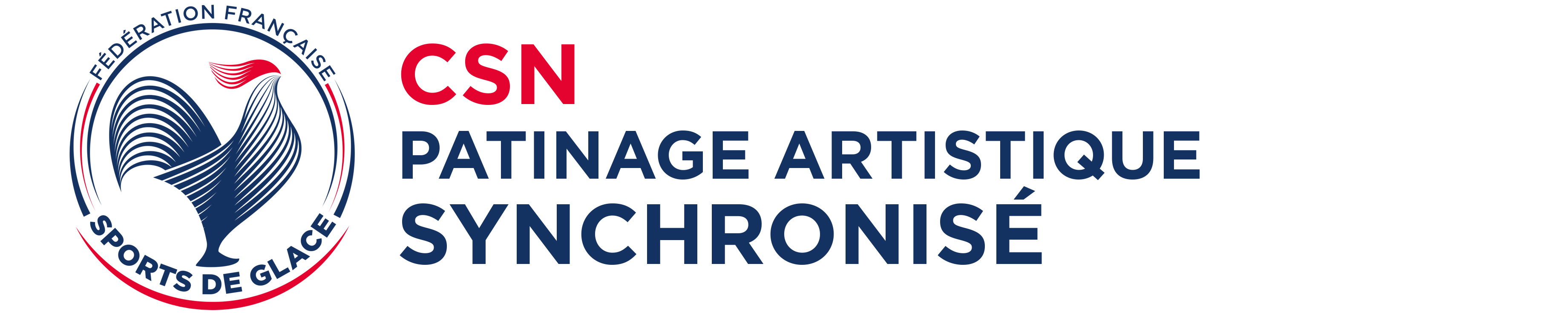 Bulletin d’inscriptionPLAN DE RELANCE CATÉGORIE NOVICENom : …………………………………………………..Prénom : ……………………………………………….Date de naissance : ………………………………     Âge : ………. ansDiscipline : ………………………………………………Niveau de patinage : ……………………………………………………...Mail des parents : ……………………………………………………………Mail de l’entraîneur : …………………………………………………………Mail du président : …………………………………………………………...Inscription 1ère journée avant le 15 octobre 2021Inscription 2ème journée avant le 10 janvier 2022